Supporting Information forRelationship between corrosion and nanoscale friction on a metallic glassHaoran Ma and Roland BennewitzRepetitive scans with increasing normal loads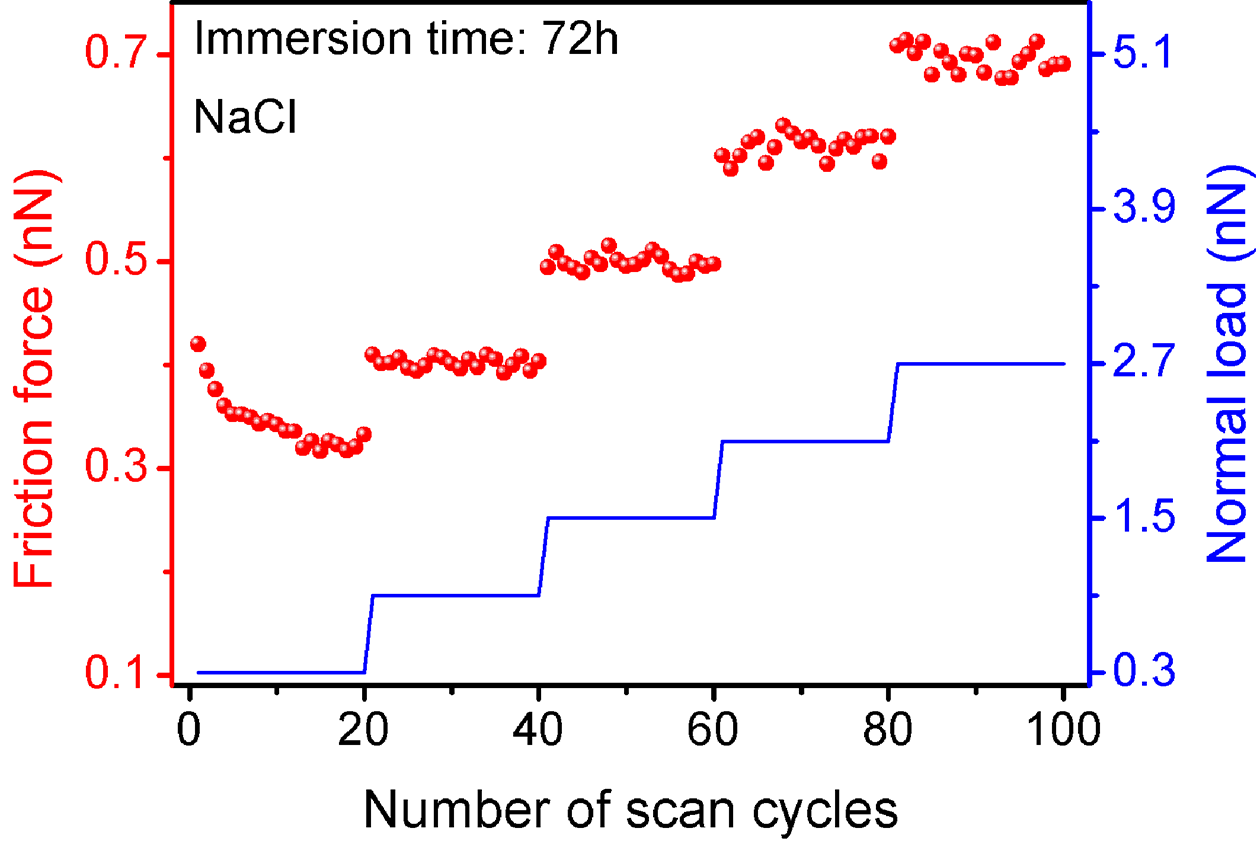 Figure S1: Friction force as a function of number of scan cycles on Zr63Ni22Ti15 metallic glass after immersion into 0.2 M NaCl solution for 72h, with stepwise increasing the normal load.